Согласие субъекта персональных данных на обработку его персональных данныхДиректору ГАПОУ СО«Богдановичский политехникум»С.М. Звягинцеву Брюхановой Анны Евгеньевны(ФИО обучающегося)Я,  Брюханова Анна Евгеньевна,  обучающаяся группы Пр – 18.в соответствии со статьей 9 Федерального закона от 27 июля 2006 года N 152-ФЗ "О персональных данных"  даю согласие на обработку следующих сведений, составляющих мои персональные данные, а именно:фамилия, имя, отчество; дата и место рождения;номер телефона;адрес электронной почты;образовательное учреждение и его адрес;дополнительные сведения.Согласен на совершение оператором обработки персональных данных, указанных в данном документе, в том числе на сбор, анализ, запись,. Систематизацию, накопление, хранение, уточнение (обновление, изменение), извлечение, использование, распространение, обезличивание, блокирование, удаление, уничтожение персональных данных.В целях информационного обеспечения согласен на включение в общий доступ на сайте ГАПОУ СО «Богдановичский политехникум» в сети «Интернет».Согласен на публикацию резюме на официальном сайте ГАПОУ СО «Богдановичский политехникум» в сети «Интернет».Права и обязанности в области защиты персональных данных мне известны.  С юридическими последствиями автоматизированной обработки персональных данных ознакомлен(а).Подтверждаю, что с порядком отзыва согласия на обработку персональных данных в соответствии с п.5 ст. 21 ФЗ № 152 от 27.07.2006 г. «О персональных данных « ознакомлен(а). «20» _______Мая 2020 г. Брюханова Анна ЕвгеньевнаФ.И.О: Брюханова Анна ЕвгеньевнаДата рождения: 02.09.2002Город: Свердловская область, город Богданович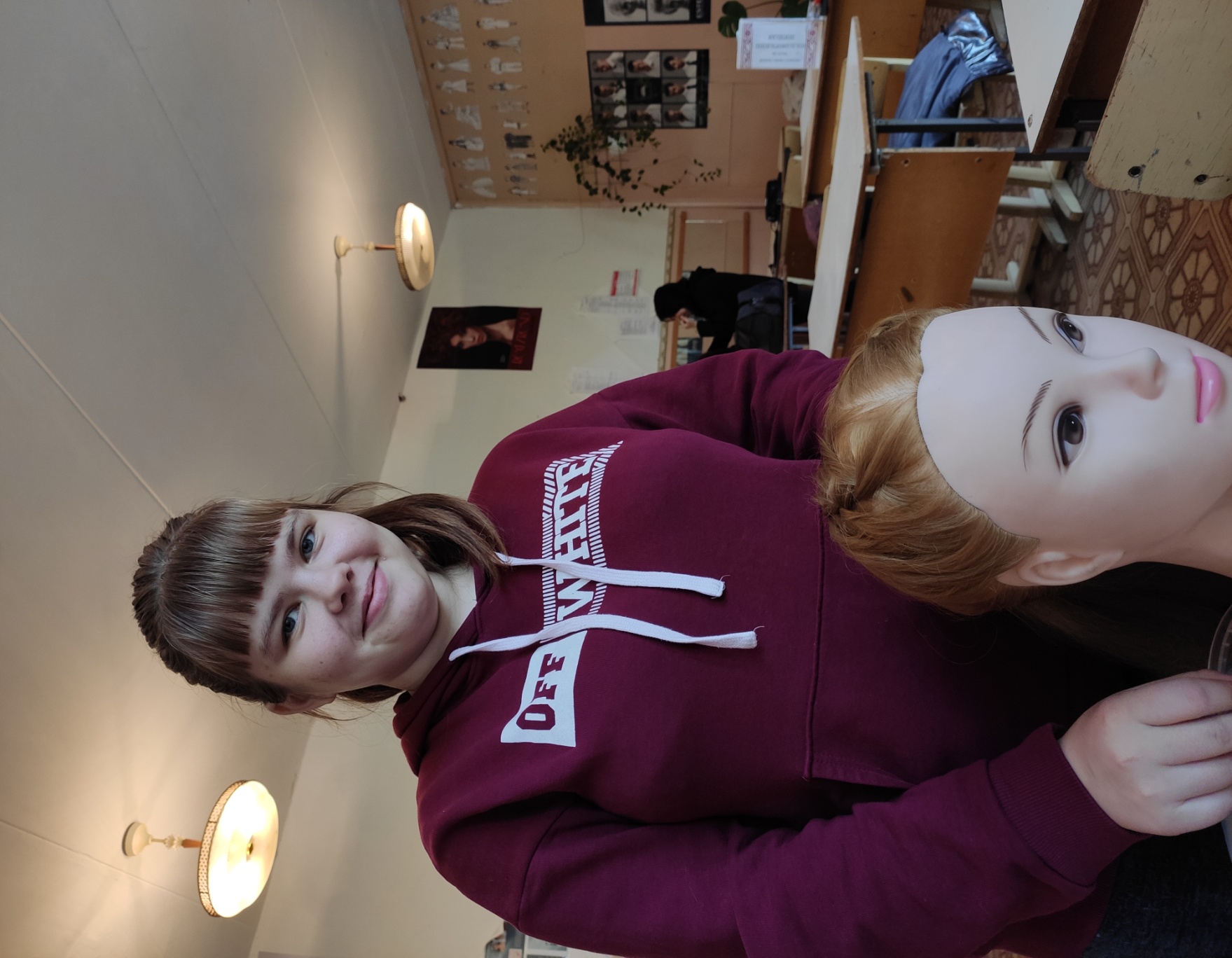 Телефон: 8 (992)-340-61-92Адрес эл. почты: anaistericka@gmail.comОбразовательное учреждение: ГАПОУ СО«Богдановичский политехникум»Профессия: ПарикмахерДостижения:Фестиваль «Девичья краса» 2019гг.Евро-Азиатский Чемпионат по парикмахерскому искусству «Уральские Берега», в номинации Детский Модный Образ «Fashiоn city»2019г.Международный творческий конкурс для детей «Дыхание войны»,2020г.Участие в параде в составе взвода девушек, в честь 74-летней годовщины Победы в Великой Отечественной Войне,2019г. Участие в VIII Областной Кадетский Бал -2018 « Судьба и Родина –Едины» Проф. навыки:- умение расположить к себе доверие клиента-умение делать прически; стрижки; окрашивание волосХобби: люблю играть в волейбол О себе: Добрая, веселая, творческая, дружелюбная, стеснительнаяЖизненное кредо: Прислушиваться к советам других людей